GULBENES NOVADA DOMES LĒMUMSGulbenēPar nekustamā īpašuma Litenes iela 39A, Gulbene, Gulbenes novads, atsavināšanas izbeigšanuGulbenes novada dome 2022.gada 24.novembrī pieņēma lēmumu Nr. GND/2022/1168 “Par nekustamā īpašuma Gulbenes pilsētā ar nosaukumu “Litenes iela 39A” atsavināšanu” (protokols Nr. 23; 101.p.) ar kuru nolēma nodot atsavināšanai nekustamo īpašumu Gulbenes pilsētā ar nosaukumu “Litenes iela 39A”, kadastra numurs 5001 004 0203, atklātā mutiskā izsolē. Gulbenes novada dome 2023.gada 26.janvārī pieņēma lēmumu Nr. GND/2023/67 “Par nekustamā īpašuma Litenes iela 39A, Gulbene, Gulbenes novads, pirmās izsoles rīkošanu, noteikumu un sākumcenas apstiprināšanu” (protokols Nr.2, 55.p.) ar kuru nolēma rīkot nekustamā īpašuma Gulbenes pilsētā ar nosaukumu “Litenes iela 39A”, kadastra numurs 5001 004 0203, pirmo izsoli, apstiprināt izsoles noteikumus un nosacīto cenu. Pirmās izsoles apstiprinātā nosacītā cena (izsoles sākumcena) 14600 EUR (četrpadsmit tūkstoši seši simti euro). Uz 2023.gada 9.marta rīkoto izsoli (pirmā izsole) nepieteicās neviens pretendents, līdz ar to izsole ir bijusi nesekmīga.  Gulbenes novada dome 2023.gada 30.martā pieņēma lēmumu Nr. GND/2023/308 “Par nekustamā īpašuma Litenes iela 39A, Gulbene, Gulbenes novads, otrās izsoles rīkošanu, noteikumu un sākumcenas apstiprināšanu” (protokols Nr.4; 94.p.), ar kuru nolēma rīkot nekustamā īpašuma Litenes iela 39A, Gulbene, Gulbenes novads, kadastra numurs 5001 004 0203, otro izsoli, apstiprināt izsoles noteikumus un nosacīto cenu. Otrās izsoles apstiprinātā nosacītā cena (izsoles sākumcena) 14600 EUR (četrpadsmit tūkstoši seši simti euro). Uz 2023.gada 11.maijā rīkoto izsoli (otrā izsole) nepieteicās neviens pretendents.  Gulbenes novada dome 2023.gada 25.maijā pieņēma lēmumu Nr. GND/2023/528 “Par nekustamā īpašuma Litenes iela 39A, Gulbene, Gulbenes novads, trešās izsoles rīkošanu, noteikumu un sākumcenas apstiprināšanu” (protokols Nr. 8; 74.p.), ar kuru nolēma rīkot nekustamā īpašuma Litenes iela 39A, Gulbene, Gulbenes novads, kadastra numurs 5001 004 0203, trešo izsoli, apstiprināt izsoles noteikumus un nosacīto cenu. Trešās izsoles apstiprinātā nosacītā cena (izsoles sākumcena) 11800 EUR (vienpadsmit tūkstoši astoņi simti euro). Uz 2023.gada 13.jūlijā rīkoto izsoli (trešā izsole) nepieteicās neviens pretendents.Saskaņā ar Publiskas personas mantas atsavināšanas likuma 32.panta trešo daļu pēc trešās nesekmīgās izsoles institūcija, kas organizē nekustamā īpašuma atsavināšanu (9.pants), var ierosināt veikt atkārtotu novērtēšanu vai citu šajā likumā paredzēto atsavināšanas veidu, vai arī atcelt lēmumu par nodošanu atsavināšanai.Īpašuma novērtēšanas un izsoļu komisija izvērtējot situāciju, iesaka atcelt nekustamā īpašuma atsavināšanu.Ņemot vērā Īpašuma novērtēšanas un izsoļu komisijas 2023.gada 13.jūlija sēdes protokolu Nr. GND/2.7.2/23/97, pamatojoties uz Pašvaldību likuma 10.panta pirmās daļas 17.punktu dome ir tiesīga izlemt ikvienu pašvaldības kompetences jautājumu; tikai domes kompetencē ir noteikt kārtību, kādā veicami darījumi ar pašvaldības kustamo mantu. Savukārt šā likuma 10.panta pirmās daļas 21.punkts nosaka, ka dome ir tiesīga izlemt ikvienu pašvaldības kompetences jautājumu; tikai domes kompetencē ir pieņemt lēmumus citos ārējos normatīvajos aktos paredzētajos gadījumos, Publiskas personas mantas atsavināšanas likuma 3.panta pirmās daļas 1.punktu un otro daļu, 32.panta trešo daļu, 34.panta pirmo daļu, un Attīstības un tautsaimniecības komitejas ieteikumu, atklāti balsojot: ar 14 balsīm "Par" (Ainārs Brezinskis, Aivars Circens, Anatolijs Savickis, Andis Caunītis, Atis Jencītis, Daumants Dreiškens, Guna Pūcīte, Guna Švika, Gunārs Ciglis, Intars Liepiņš, Lāsma Gabdulļina, Mudīte Motivāne, Normunds Audzišs, Normunds Mazūrs), "Pret" – nav, "Atturas" – nav, Gulbenes novada dome NOLEMJ:1. ATZĪT 2023.gada 13.jūlijā rīkoto Gulbenes novada pašvaldības nekustamā īpašuma Litenes iela 39A, Gulbene, Gulbenes novads, kadastra numurs 5001 004 0203, kas sastāv no zemes vienības ar kadastra apzīmējumu 5001 004 0203, 1,3674 ha platībā, trešo izsoli par nesekmīgu.2. ATCELT Gulbenes novada domes 2022.gada 24.novembra lēmumu Nr. GND/2022/1168 “Par nekustamā īpašuma Gulbenes pilsētā ar nosaukumu “Litenes iela 39A” atsavināšanu” (protokols Nr. 23; 101.p.). 3. Lēmums stājas spēkā ar tā pieņemšanas brīdi.Gulbenes novada domes priekšsēdētājs 						A.CaunītisSagatavoja: L.Bašķere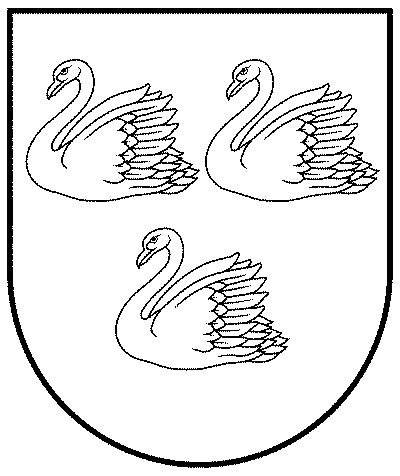 GULBENES NOVADA PAŠVALDĪBAReģ.Nr.90009116327Ābeļu iela 2, Gulbene, Gulbenes nov., LV-4401Tālrunis 64497710, mob.26595362, e-pasts: dome@gulbene.lv, www.gulbene.lv2023.gada 27.jūlijā                                Nr. GND/2023/714                                (protokols Nr.10; 48.p.)